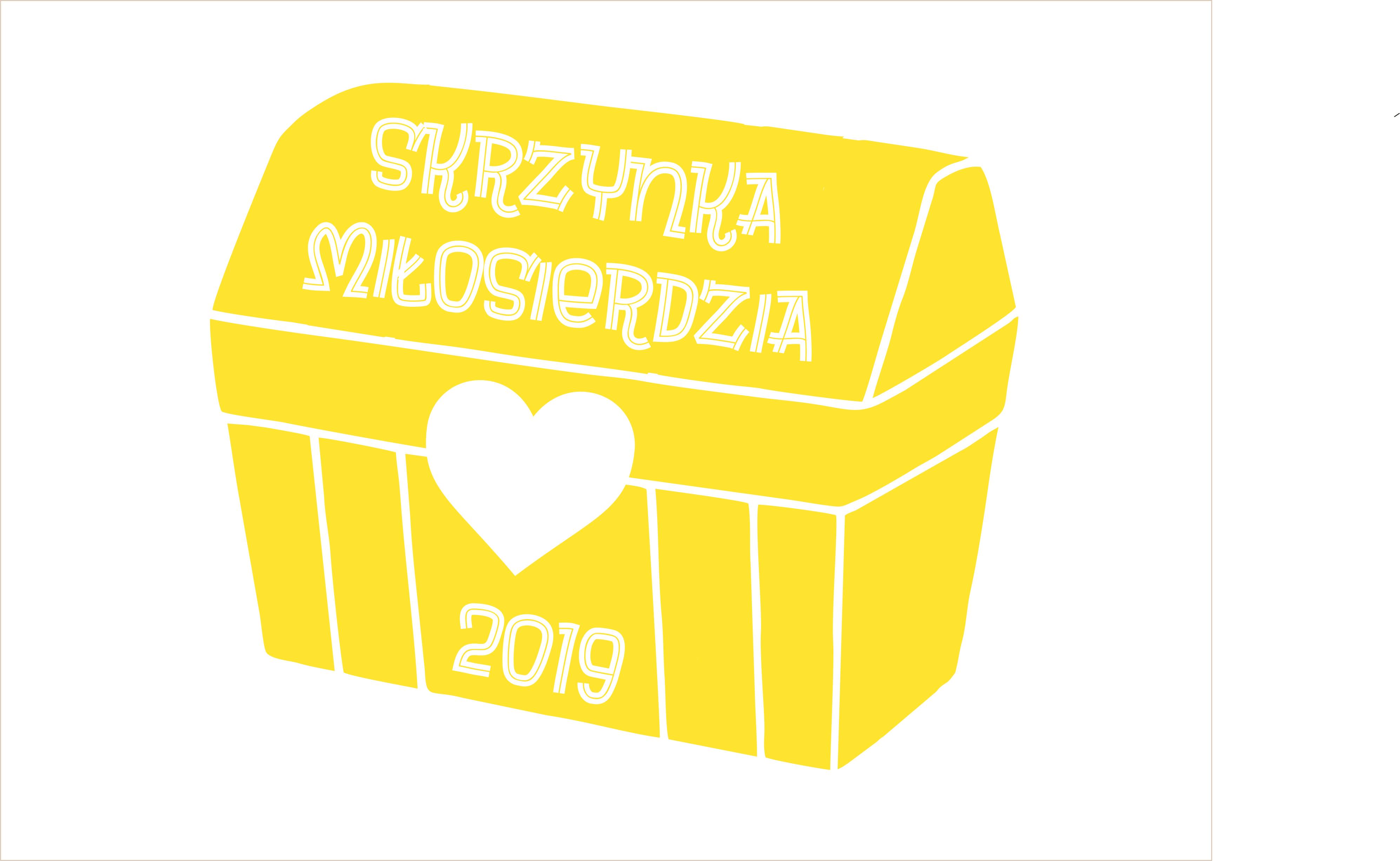 KONKURS „SKRZYNKA MIŁOSIERDZIA”SZKOLNE KOŁA CARITASDIECEZJI KIELECKIEJEdycja 2019Wykaz załączników:Kopia aktu powołania SKCOpinie, rekomendacjePorozumienia partnerstwa………………………………….                                          …………………………………Podpis opiekuna SKC						Podpis przewodniczącego SKC1. Nazwa projektu2. Obszar inicjatywy (punkt 1.1 z regulaminu)3. Nazwa SKC, adres szkoły, dane opiekuna SKC4. Opis projektu5. Harmonogram realizacji5. Harmonogram realizacji5. Harmonogram realizacji5. Harmonogram realizacji5. Harmonogram realizacji5. Harmonogram realizacji6. Planowany kosztorys6. Planowany kosztorys6. Planowany kosztorys6. Planowany kosztorys6. Planowany kosztorys6. Planowany kosztorysLp.Rodzaj kosztówIlość jednostekKoszt jednostkowy 
w złRodzaj miaryKosztcałkowityw zł7. Dodatkowe informacje